Załącznik nr 1 – Zadanie 11Opis przedmiotu zamówienia.Przedmiotem niniejszego zamówienia jest pomoc w realizacji połowów badawczych prowadzonych MIR-PIB w obrębie Ujścia Świny.Wymagania dotyczące sprzętu:Wykonawcy użyczy Zamawiającemu na okres badań włok denny o następujących parametrach: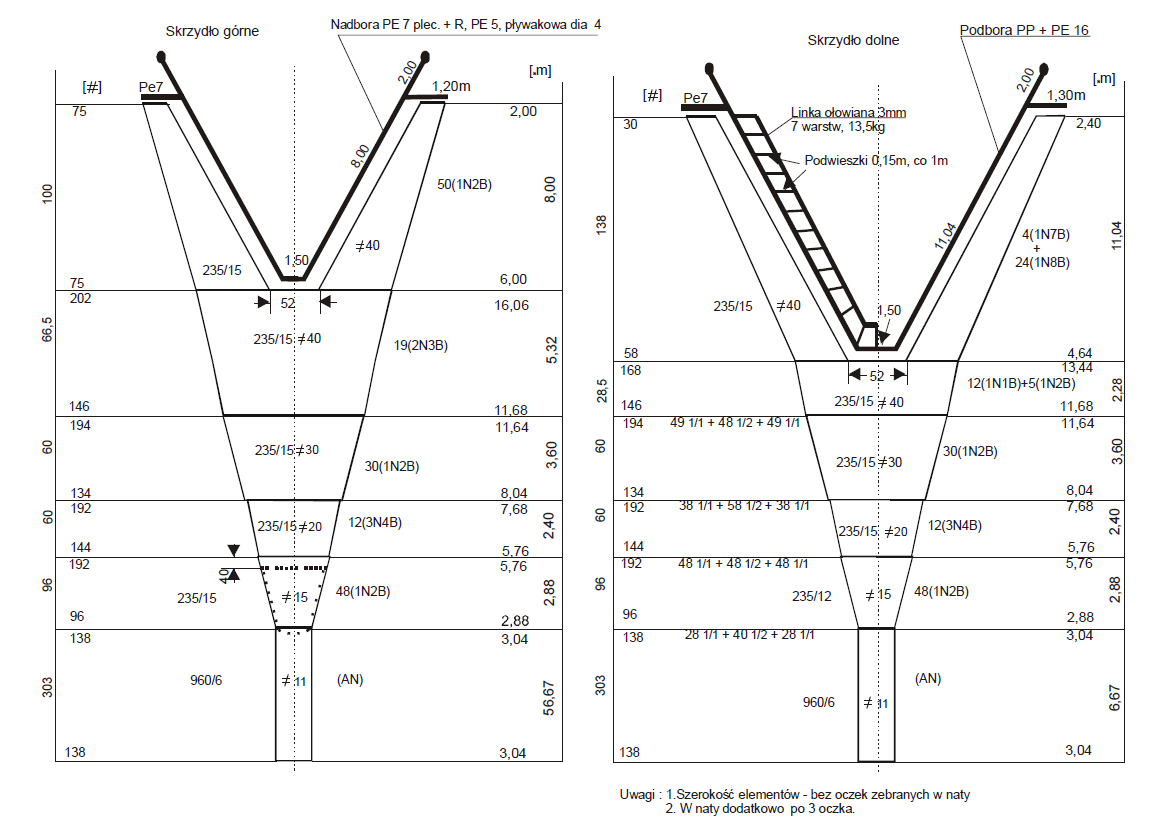 Wykonawca dysponuje jednostką pływającą zdolną do wykonania zaciągów przy użyciu powyższego włoka z prędkością roboczą co najmniej 3 kt. w obecności obserwatorów z ramienia MIR-PIB obecnych każdorazowo na pokładzie tejże jednostki.Wykonawca dysponuje niezbędnym osprzętem służącym do uzbrojenia i wykonania wszelkich czynności związanych z połowem przy użyciu w/w narzędzia (m.in. rozpornice, liny itp.).Wykonawca skonstruuje wkładkę do włoka o żądanej przez Zamawiającego charakterystyce i wszyje ją do matni włoka w sposób umożliwiający pełne wykorzystanie parametrów narzędzia połowowego. Koszt tkaniny leży po stronie Zamawiającego.Uzgodnienia dotyczące przewidzianej lokalizacji połowów badawczych:Miejsca zbioru prób (3 zaciągi wykonane włokiem) przedstawiono w poniższej tabeli.Dopuszcza się zmianę lokalizacji punktów po uprzedniej konsultacji z Zamawiającym.Uzgodnienia dotyczące przewidzianych czynności:Wykonawca zobowiązuje się do wykonania trzech zaciągów powyżej opisanym narzędziem w obrębie przewidzianych pozycji rozpoczęcia i kontynuacji zgodnie z przedłożonym kursem/opisem. Wykonawca zobowiązuje się każdorazowo do pomocy przy wybieraniu i segregowaniu złowionych ryb w rozbiciu na poszczególne lokalizacje zaciągu (w stanie umożliwiającym ich dalsza analizę). Wykonawca zobowiązuje się do przechowaniu złowionych ryb do czasu odbioru przez przedstawicieli Zamawiającego; na każdym z powyższych etapów Wykonawca zobowiązany jest do ścisłego przestrzegania podanych powyżej warunków segregacji połowu.Wykonawca zobowiązuje się do przekazania używanej podczas badań wkładki włoka Zamawiającemu.Uzgodnienia dotyczące częstości i terminarza przewidzianych odłowów:Badania i połowy prowadzone będą w okresie: 25.07.2018 – 31.08.2018.W trakcie okresu badawczego odłowy prowadzone jednokrotnie z możliwością powtórzenia zaciągu w przypadku porwania/splątania włoka w zależności od decyzji Zamawiającego.Szczegółowy terminarz połowu będzie za każdym razem uzgadniany z przedstawicielem MIR-PIB odpowiedzialnym za realizację zadania.Inne uzgodnienia:Wykonawca zobowiązuje się do użyczenia Zamawiającemu miejsca odpowiedniego do magazynowania sprzętu badawczego.Ryby zatrzymane w trakcie połowów badawczych prowadzonych na podstawie pozwolenia uzyskanego od Ministra Gospodarki Morskiej i Żeglugi Śródlądowej stanowią własność MIR-PIB.Wykonawca połowów udostępni ekipie badawczej MIR-PIB miejsce służące dokonaniu pomiarów i analiz (zamknięte pomieszczenie wyposażone w oświetlenie elektryczne, bieżąca wodę, stół i krzesła) oraz potencjalnego krótkotrwałego przechowania złowionych ryb w warunkach umożliwiających ich zbadanie w dniu następnym po połowie.IdentyfikatorPozycja geograficznaNazwa opisowaLiczba powtórzeńUS 1N 53°55,870'E 14°16,170'Trawers Ujścia Świny 1Jednokrotnie/1 włokUS 2N 53°56,610'E 14°14,410'Trawers Ujścia Świny 2Jednokrotnie/1 włokUS 3N 53°57,047'E 14°15,980'Trawers Ujścia Świny 3Jednokrotnie/1 włok